https://вместеярче.рф/polozhenie-o-konkurse/ПОЛОЖЕНИЕ О ВСЕРОССИЙСКОМ КОНКУРСЕ ТВОРЧЕСКИХ, ПРОЕКТНЫХ И ИССЛЕДОВАТЕЛЬСКИХ РАБОТ УЧАЩИХСЯ «#ВМЕСТЕЯРЧЕ» 20181. Общие положения1.1. Настоящее Положение определяет порядок организации и проведения Всероссийского конкурса творческих, проектных и исследовательских работ учащихся «#ВместеЯрче» (далее – Конкурс), порядок участия в Конкурсе и определения победителей Конкурса.1.2. Учредителями Конкурса являются:совместный проект Министерства энергетики Российской Федерации, Программы развития ООН и Глобального экологического фонда «Преобразование рынка для продвижения энергоэффективного освещения»;ФГБОУ ВО «Национальный исследовательский университет «МЭИ».1.3. Учредителями Конкурса формируется Организационный комитет (далее – Оргкомитет), который в дальнейшем разрабатывает программу проведения Конкурса, организует его мероприятия.1.4. Оргкомитет Конкурса формирует экспертное жюри Конкурса и обеспечивает его необходимыми для оценки работ ресурсами, утверждает списки и квоты победителей и призеров, утверждает соответствующие протоколы, осуществляет информационную поддержку Конкурса.1.5. Экспертное жюри Конкурса проводит проверку и оценку представленных на Конкурс работ путем заполнения предоставленных Оргкомитетом оценочных таблиц, определяет победителей и призеров Конкурса, оформляет соответствующие протоколы. В случае возникновения спорных ситуаций при определении победителей и призеров Конкурса окончательное решение принимает Оргкомитет.1.6. Организационно-техническое и информационное сопровождение проведения Конкурса в номинации 2.1.2 настоящего Положения осуществляет ФГАОУ ДПО «Академия повышения квалификации и профессиональной переподготовки работников образования».1.7. Цели Конкурса:расширение и закрепление ключевых знаний учащихся о новых перспективных технологиях, применяемых на объектах ТЭК России, в т.ч. в целях повышения их экологичности и энергоэффективности;формирование творческого мышления, развитие интеллектуальных способностей обучающихся, в т.ч. по разработке современных способов выработки электроэнергии, энергосберегающих технологий в области освещения, источников света и световых явлений;развитие детских волонтерских движений;раскрытие для обучающихся ценностного содержания окружающего мира, формирование активной жизненной позиции школьников;повышение исследовательского и познавательного интереса детей к теме энергосбережения, развитие у школьников культуры сбережения энергии и бережного отношения к окружающей среде.1.8. Участниками Конкурса являются обучающиеся образовательных организаций общего, дополнительного и среднего профессионального (СПО) образования, в том числе дети-инвалиды и обучающиеся с ограниченными возможностями здоровья, в возрасте от 6 до 18 лет, а также зарубежные участники с аналогичным уровнем образования и возрастным цензом.1.9. Рабочий язык Конкурса – русский.1.10. Информация о Конкурсе, его ходе и результатах размещается на информационной странице Конкурса в сети Интернет.2. Номинации Конкурса2.1. Конкурс проводится по трем номинациям.Конкурс рисунков и плакатов на тему «Сберечь значит помочь: что могу сделать я и каждый» (для обучающихся 1-4 классов);Конкурс сочинений на тему бережного отношения к энергетическим ресурсам и окружающей природной среде (для обучающихся 5-9 классов);Конкурс творческих и исследовательских проектов по любому из двух направлений (на выбор участника): «Бережное отношение к энергии и природным ресурсам» или «Устойчивая энергетика» (для обучающихся 10-11 классов и 1-2 курса СПО).3. Сроки и организация проведения Конкурса3.1. Конкурс проводится в два этапа:1 этап – региональный (с 15 апреля по 30 октября 2018 года);2 этап – федеральный (с 15 ноября по 03 декабря 2018 года).3.2. Организаторами Конкурса являются ФГБОУ ВО «НИУ «МЭИ» при поддержке Министерства энергетики Российской Федерации, Министерства образования и науки Российской Федерации, Трастового фонда «Россия-ПРООН», региональных органов управления в области образования, энергетики и энергетической эффективности.3.3. Организаторы Конкурса привлекают к его проведению и экспертной оценке работ участников Конкурса образовательные, научные, научно-исследовательские организации и учебно-методические объединения в порядке, установленном законодательством Российской Федерации.3.4. Победители и призеры федерального и регионального этапов Конкурса определяются на основании результатов оценки работ участников соответствующих этапов Конкурса в соответствии с критериями, указанными в настоящем Положении. Результаты участников заносятся в итоговую таблицу, представляющую собой ранжированный список участников, расположенных по мере убывания набранных ими баллов.3.5. Региональный этап Конкурса:3.5.1. Подача работ участниками регионального этапа Конкурса производится путем регистрации через их личные кабинеты на сайте Конкурса.3.5.2. Для проведения экспертной оценки работ председатели региональных оргкомитетов Конкурса должны получить электронный доступ к работам участников от своего региона (доступ к электронной системе оценки работ (ЭСОР)) в Оргкомитете Конкурса.3.5.3. Сроки подачи работ для участия в региональном этапе указаны в п. 3.1. настоящего Положения.3.5.4. На усмотрение региональных оргкомитетов в качестве конкурсных работ для участия в региональном этапе Конкурса от своего субъекта РФ могут быть дополнительно использованы работы, принимавшие участие в других региональных конкурсах, по тематике и форме представления работ сходных с номинациями Конкурса, описанными в п. 2.1 настоящего Положения.3.5.5. Оценка работ, поступивших в региональные оргкомитеты через ЭСОР, должна быть завершена к 14 ноября 2018 года.3.5.6. Сроки и порядок награждения победителей региональных этапов Конкурса определяется организаторами региональных этапов с учетом рекомендаций Оргкомитета Конкурса. К организации награждения победителей регионального этапа Конкурса могут привлекаться энергетические компании, осуществляющие деятельность на территории соответствующего субъекта Российской Федерации.3.6. Федеральный этап Конкурса (кроме конкурса сочинений):3.6.1. В федеральном этапе Конкурса могут участвовать работы, признанные региональными оргкомитетами победителями на региональном этапе в установленные настоящим Положением сроки, о чем должны иметься соответствующие данные в ЭСОР.3.6.2. Для участия в федеральном этапе работы, признанные победителями на региональном этапе Конкурса, автоматически направляются региональными оргкомитетами через ЭСОР федеральному экспертному жюри Конкурса.3.6.3. Оргкомитет Конкурса оставляет за собой право демонстрации поступивших работ участников на конгрессно-выставочных мероприятиях, проходящих при поддержке Министерства энергетики Российской Федерации, публикации полученных работ, а также некоммерческого использования их иным способом для популяризации и продвижения современных технологий в ТЭК, энергосбережения и принципов охраны окружающей среды.3.6.4 Победители и призеры федерального этапа Конкурса награждаются соответствующими дипломами и призами. Образцы дипломов федерального этапа Конкурса утверждаются Оргкомитетом Конкурса. Информация о призах публикуется на сайте Конкурса.3.6.5. Педагогические работники, принимавшие значимое участие в подготовке победителей Конкурса, могут быть также награждены памятными подарками и дипломами Оргкомитета Конкурса.3.7. Федеральный этап (конкурс сочинений)В федеральном этапе конкурса сочинений участвуют победители регионального этапа конкурса сочинений, обучающиеся в 5-9 классах и выбравшие для написания соответствующую тему. Определение и награждение победителей в данной номинации производится в сроки, определенные положением о Всероссийском конкурсе сочинений Министерства образования и науки Российской Федерации (http://www.apkpro.ru/vks).4.Требования к конкурсным работамДля подачи работ на Конкурс (кроме номинации «Сочинение») участники должны полностью и верно заполнить данные о себе и своей работе в личном кабинете на сайте Конкурса. Отсутствие полной и достоверной информации от участника Конкурса влечет за собой отказ в приеме всех его работ, выставленных на Конкурс.4.1. Рисунки, плакатыРаботы должны быть представлены в формате не менее А4 и не более А3.Рисунок должен:соответствовать заявленной теме Конкурса «#ВместеЯрче»;иметь название (по желанию автора);быть выполнен на бумаге 1/8 (формат А4) или 1/4 (формат А3) листа ватмана;быть ярким, красочным, выполнен карандашами, фломастерами и/или красками;В дополнение к рисунку возможно использование аппликации для придания объёма изображению.Форма и содержание плаката:плакат выполняется на листе ватмана в вертикальном положении;необходимо соблюдать грамотное расположение фрагментов плаката.Содержание плаката должно включать в себя:заголовок;яркую эмблему-рисунок, соответствующую тематике Конкурса.Все работы должны быть выполнены непосредственно самим ребенком под руководством родителя (законного представителя) / педагога / воспитателя и соответствовать тематике Конкурса.Загружаемые в ЭСОР файлы с работами участников должны быть только в форматах JPG, BMP, TIFF или PDF.4.2. СочинениеВ конкурсе сочинений участвуют работы обучающихся, выбравших соответствующую тему в рамках Всероссийского конкурса сочинений. Требования к ним и порядок их предоставления определяются условиями конкурса сочинений (http://www.apkpro.ru/vks). Работы по данной номинации, поступившие не через оргкомитет Всероссийского конкурса сочинений, остаются без рассмотрения.4.3. Творческие и исследовательские проектыВ рамках данной номинации рассматриваются творческие и исследовательские проекты, направленные на:развитие существующих и разработку новых перспективных технологий в области топливно-энергетического комплекса России;развитие существующих и разработку новых перспективных технологий в области потребления энергетических ресурсов, позволяющих обеспечить более эффективное использование энергии;привлечение внимания к проблеме бережного отношения к энергии и природным ресурсам, значимости энергетики для устойчивого развития человечества, повышения качества жизни граждан;формирование у граждан активного отношения к вопросам бережного отношения к энергии и окружающей природной среде, привлечение к участию широкого круга граждан (одноклассников, друзей и т.п.)формирование энергосберегающей модели поведения и бережного отношения к энергии и природным ресурсам (в том числе социально-ориентированные проекты).Все предлагаемые проекты должны отвечать требованию практической реализуемости.Проект должен состоять из следующих частей:титульный лист (полное название учреждения; название проекта, автор проекта, руководитель проекта (Ф.И.О. полностью, занимаемая должность, звания);краткая аннотация проекта;описание проекта (текстовое или текстовое и графическое, может быть выполнено в презентационной форме);ожидаемые результаты;практическая значимость результатов;возможности эффективного использования результатов проекта.Загружаемые в ЭСОР файлы с работами участников должны быть только в форматах PDF, ODT или MS Word.4.4. Все письменные работы должны быть составлены в текстовом редакторе с минимальным форматированием и без переносов и переведены в формат .pdf.4.5. Критерии оценки творческих работ:соответствие тематике Конкурса.самостоятельность выполнения (соответствие возрасту).оригинальность предлагаемого решения.техника исполнения (для рисунков и плакатов).сложность исполнения.грамотность и логичность изложения.Оценка всех работ проводится по 100-бальной системе.5. Порядок проведения Конкурса5.1. Порядок проведения регионального этапа5.1.1. В региональном этапе Конкурса оцениваются работы обучающихся 1-11-х классов, 1-2 курсов СПО, поступившие через личные кабинеты участников в ЭСОР.5.1.2. Для проведения регионального этапа Конкурса в каждом субъекте РФ и стране-участнице создается оргкомитет и жюри регионального этапа.5.1.3. Оргкомитет регионального этапа Конкурса утверждает требования к проведению указанного этапа Конкурса, квоту победителей и призеров и информирует о них руководителей образовательных учреждений своего субъекта РФ. На усмотрение регионального оргкомитета могут быть также введены дополнительные квоты победителей и призеров регионального этапа Конкурса для победителей и призеров других, но сходных по тематике и форме представления работ региональных конкурсов творческих и проектных работ школьников. При этом требуется в обязательном порядке загрузить эти работы в ЭСОР.5.1.4. Региональный этап Конкурса проводится по всем трем номинациям Конкурса.5.1.5. Участники регионального этапа Конкурса, получившие наибольшее количество баллов, признаются победителями регионального этапа.5.1.6. Призерами регионального этапа Конкурса признаются все участники регионального этапа Конкурса, занявшие второе и третье место по сумме баллов.5.1.7. Список победителей и призеров регионального этапа Конкурса утверждается региональным оргкомитетом.5.1.8. В случае отсутствия регионального оргкомитета по региону участника Конкурса решение о присуждении ему статуса победителя/призера регионального этапа принимает Оргкомитет Конкурса.Региональным оргкомитетам рекомендуется в летний период обеспечить информирование о проведении Конкурса в организациях летнего отдыха и оздоровления детей, а также в период проведения Фестиваля энергосбережения «#ВместеЯрче» разместить рисунки/плакаты на тему Конкурса в специально отведенных местах: на досках объявлений в подъездах многоквартирных домов, в частном секторе, на ограждениях (заборах, воротах, дверях).5.2. Порядок проведения федерального этапа Конкурса5.2.1. На федеральный этап Конкурса принимаются работы победителей и призеров регионального этапа Конкурса в количестве не более 6 от одного субъекта РФ/страны в одной номинации.5.2.2. Для проведения федерального этапа Конкурса создается экспертное жюри федерального этапа.5.2.3. Федеральный этап проводится по всем трем номинациям Конкурса.5.2.4. Победители и призеры федерального этапа Конкурса в пределах установленной квоты победителей и призеров определяются жюри в соответствии с итоговой таблицей согласно их общей сумме баллов. В случае возникновения спорных ситуаций окончательное решение принимает Оргкомитет Конкурса.5.2.5. Список победителей и призеров федерального этапа Конкурса утверждается Оргкомитетом.6. Критерии оценивания конкурсных работКритерии оценивания работ в номинации «Рисунки и плакаты»для обучающихся 1-4 классовКритерии оценивания в номинации «Сочинение»для обучающихся 5-9 классов (на федеральном этапе)Критерии оценивания в номинации творческих и исследовательских проектов для обучающихся 10-11 классов, 1-2 курса СПО7. Подведение итогов, награждение7.1. Итоговые результаты федерального этапа Конкурса, сформированные на основании протокола жюри и утвержденные Оргкомитетом, публикуются на сайте Конкурса.7.2. Победители и призеры федерального этапа Конкурса награждаются дипломами I, II, III степени и ценными подарками, в т.ч. от компаний-партнеров Конкурса, перечень которых определяется Оргкомитетом и публикуется на официальном сайте Конкурса.7.3. О конкретном месте, дате и времени проведения церемоний награждения победителей и призеров федерального этапа Конкурса участники уведомляются дополнительно лично и путем публикации информации на официальном сайте Конкурса.┗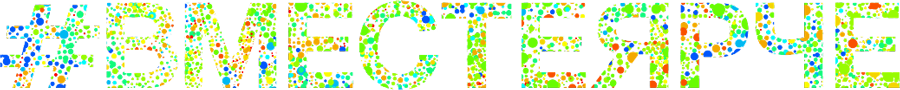 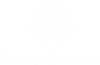 Оператор©АО "Электрификация", 2018info@expo-elektra.ru+7 (499) 181-52-02Разработка и поддержка сайта конференцииКритерии оценкиТребованияКол-во баллов1Соответствие темеСоответствие рисунка теме Конкурса; глубина понимания участником содержания темыОт 1 до 202Содержание рисункаПолнота раскрытия темы;оригинальность идеи;ясность идеи; информативность; лаконичность;От 1 до 303Качество исполненияСоответствие требованиям к композиции рисунка; эстетичность; аккуратность исполненияОт 1 до 204Цветовое решениеГармония цветового решенияОт 1до 205Дополнительные баллы (приложить фотографию)Размещение рисунка/плаката в специально отведенных местах в период проведения Фестиваля энергосбережения #ВместеЯрче, публикация в средствах массовой информации, стенгазете и иным способомОт 1 до 10Общее количество балловОбщее количество балловОбщее количество балловОт 5 до 100Критерии оценкиТребованияКол-во баллов1Соответствие темеСоответствие теме конкурса; глубина понимания участником содержания темыОт 1 до 152Требование к содержаниюГлубокое и полное раскрытие темы; ясность и четкость изложения;аргументированность суждений;наличие нескольких точек зрения на проблему и их личная оценка;личностный характер восприятия проблемы, ее осмысление;соответствие требованиям, предъявляемым к жанру сочинения;оригинальность и выразительность текстаОт 1 до 703Структура сочиненияЛогичность изложения (отсутствие логических ошибок);соответствие требованиям, предъявляемым к структуре сочинения:вступлениеосновная частьзаключениеОт 1 до 15Общее количество балловОбщее количество балловОбщее количество балловОт 3 до 100Критерии оценкиТребованияКол-во баллов1Соответствие темеСоответствие теме Конкурса; глубина понимания участником содержания темыОт 1 до 202Содержание проекта, практические шаги по реализации проектаМетоды реализации проекта;способы привлечения участников;система связей между предыдущими и последующими действиями;внутренний мониторинг в ходе реализации проекта;представление практического результата;практическая значимость и реализуемость проекта, результаты реализации проекта (при наличии)От 1 до 603Оформление проектаОтражение основных этапов работы;наглядность;широта спектра материалов;соответствие материалов разделам проектаОт 1 до 20Общее количество балловОбщее количество балловОбщее количество балловОт 3 до 100